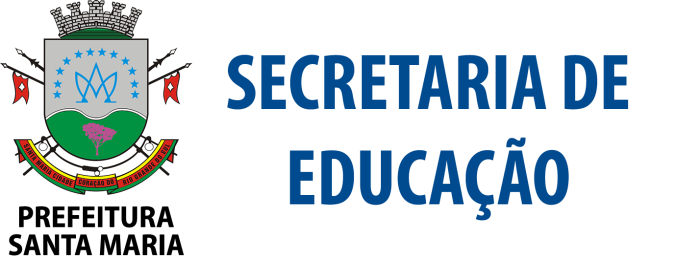 PREFEITURA MUNICIPAL DE SANTA MARIASECRETARIA DE MUNICÍPIO DA EDUCAÇÃOGESTÃO PEDAGÓGICAII Seminário Intermunicipal de Boas Práticas Escolas do campo/SMLOCAL: _EMEF JOSÉ PAIM DE OLIVEIRA_            DATA: 16/08/2017LOCAL: _EMEF JOSÉ PAIM DE OLIVEIRA_            DATA: 16/08/2017LOCAL: _EMEF JOSÉ PAIM DE OLIVEIRA_            DATA: 16/08/2017PROGRAMAÇÃOPROGRAMAÇÃOPROGRAMAÇÃO8hCredenciamento/ RecepçãoCredenciamento/ Recepção8h30Abertura Composição da mesaAbertura Composição da mesa8h50Momento Cultural- EMEF José Paim de OliveiraMomento Cultural- EMEF José Paim de Oliveira9h - 10h15minPalestra: Prof Maurício....Identidade docente no meio rural10h15minINTERVALOINTERVALO10H30minÀs12h 45min(15min)Socialização das práticasEMEF-10h30 às 10h45EMEF-10h45 às 11hEMEF-11h às 11h15EMEF-11h15h às 11h30EMEF-11h30 às 11h45EMEF-11h45 às 12hEMEF- 12h às 12h15EMEF- 12h15 às 12h30EMEF- 12h30 às 12h4513hALMOÇOALMOÇO14H30Momento Cultural- EE Valentim Bastianelo - Dilermando de AguiarMomento Cultural- EE Valentim Bastianelo - Dilermando de Aguiar14h45minMesa de Debates“Cultura campesina  e Novos Rurais em Pauta”Prof AirtonProfª16hConsiderações FinaisConsiderações Finais16h15Encerramento Lanche